2016年第二屆原住民大專/社青信仰札根營Kemapaz(排灣語，意為札根)營會簡章主　　題：我族，我靈，我主。主辦單位：台灣基督長老教會總會原住民宣教委員會。活動簡介：有根，信仰才有生長並豐盛，主耶穌以撒種的比喻啟示門徒，信仰必須建造在有根有基的好土上。根扎的深，信仰無論幾經試鍊，也不會受到轄制以致失落；若失了根，什麼也沒有。原住民青年信仰扎根營會，就是以這種概念出發，期待招聚渴慕追求作主忠心門徒的青年們一起扎根。原住民，基督徒，都是少數，但一樣都充滿上帝特別的呼召。原住民青年信仰扎根營，期待可以成為一個原住民青年反省信仰議題、重新扎根在族群使命與基督信仰的呼召裡的一個平台，這裡會充滿原住民的想法與異象，這裡會充滿青年的禱告與獻身，期待你的到來讓信仰扎根營會充滿創意。讓我們連結，一起回到聖經的基督，在禱告、敬拜、學習、分享與靈修當中，一起聆聽上帝的呼召，使原住民教會的青年們，更有眼光、更成熟、更有負擔。你我都有一種渴望，渴望進入上帝為我們安排的命定，第一步很重要，讓我們一起從Kemapaz開始！四、議題討論方向：聖靈在教會中的工作。個人如何與聖靈同行。福音與文化如何同行。祖靈觀與聖靈觀的兩難？兩全？！五、活動宗旨：原住民青年齊於一堂，彼此分享、連結力量、了解實況與議題。培育原住民青年信仰定根於聖經，實踐於教會與在地。裝備青年知識與靈性，使其成為教會牧者牧養工作上的得力同工。日期：2016年7月22-24日(禮拜五晚上報到至週日中午結束)。地點：魯凱中會好茶教會（屏東縣霧台鄉好茶村古茶柏安街10巷2號）。對象：原住民教會大專、社青、45歲以下長執，限額80名。費用：2,200元。(每人總花費平均6,600元)早鳥優惠：6月24日（禮拜五）中午12:00前報名者，享早鳥價1800元開始報名日：5月23日(禮拜一)中午12：00。早鳥截止日：6月24日(禮拜五)中午12：00。報名截止日：7月10日(禮拜日)中午12：00(含繳費)。六、報名方式:線上報名總會青年網站:youth.pct.org.tw，進入「線上報名系統」填寫報名資料。完成線上報名後，至郵局「劃撥」報名費，並請務必於通訊欄註明 原青Kemapaz 姓名 手機號碼（上線報名起五日內若未收到劃撥報名費，網路系統將自動刪除報名申請）。    ＊郵政劃撥帳號：19566285／戶名：財團法人台灣基督長老教會宣教基金會。完成匯款後，請回網路報名頁面，點選「繳費資訊-填寫」，登入已報名者的身分證及生日，填寫劃撥資訊，登入完畢後，即完成報名手續，保留名額。（或致電本會同工查詢匯款資料）＊網路報名後必須繳費登入成功才算完成報名手續喔！紙本、電子、傳真報名填寫報名表後郵寄至本會；或以郵寄(以郵戳為憑)、電子檔或傳真寄回本會。報名表下載處：http://aboriginal.pct.org.tw/最新消息。寄出報名資料後，至郵局「劃撥」報名費，並請務必於通訊欄註明：    原青Kemapaz 姓名 手機號碼，由本會同工確認後始完成報名。    ＊郵政劃撥帳號：19566285／戶名：財團法人台灣基督長老教會宣教基金會。七、重要備註：完成報名資料及匯款者，經報名確認後若因故無法出席，本會不    予退費，但報名者得以找人替補。八、聯絡人：黃秋涵姊妹。聯絡電話：02-23625282分機252/傳真：02-23632669/   電子郵件：aboredu@mail.pct.org.tw/聯絡地址：10647台北市羅斯福路三   段269巷3號。【活動流程與簡介】日程表講師介紹《原味的敬拜》:總會原宣教育幹事Supina牧師。陳南州牧師:前玉山神學院倫理學教授、副院長。馬約翰牧師:美南差會宣教師、玉神、南神實踐神學兼任講師。主日禮拜:達瓦蘭教會、瑪家教會、好茶教會。差遣禮拜:總會青年事工幹事鄭君平牧師。少多宜長老:Pinuyumayan區會達瑪拉告教會長老。左金男牧師:排灣中會北葉教會牧師。劉清虔牧師:屏東美和科大社工系副教授。2016年第二屆原住民大專/社青信仰札根營Kemapaz營會【報名表】報名方式:A.線上報名youth.pct.org.tw，進入「線上報名系統」填寫報名資料。*因應報名系統之填寫欄位目前尚能與報名表內容一致，煩請於系統留言欄上備註以下資料:(1)族語名字(2)教會職稱 (3)工作坊 (4)用餐需求 (5)接駁需求。參考範本: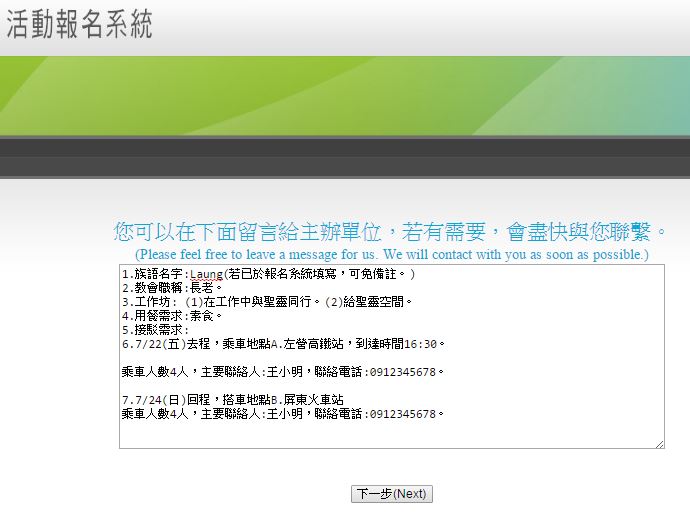 *另附活動簡章及海報，請自行點選系統上之"資料下載區"下載。完成線上報名後，至郵局「劃撥」報名費，並請務必於通訊欄註明 原青Kemapaz 姓名 手機號碼（上線報名起五日內若未收到劃撥報名費，網路系統將自動刪除報名申請）。    ＊郵政劃撥帳號：19566285／戶名：財團法人台灣基督長老教會宣教基金會。完成匯款後，請回網路報名頁面，點選「繳費資訊-填寫」，登入已報名者的身分證及生日，填寫劃撥資訊，登入完畢後，即完成報名手續，保留名額。（或致電本會同工查詢匯款資料）＊網路報名後必須繳費登入成功才算完成報名手續喔！B.紙本、電子、傳真報名1.填寫報名表後郵寄至本會；或以郵寄(以郵戳為憑)、電子檔或傳真寄回本會。2.報名表下載處：http://aboriginal.pct.org.tw/最新消息。3.寄出報名資料後，至郵局「劃撥」報名費，並請務必於通訊欄註明：  原青Kemapaz 姓名 手機號碼，由本會同工確認後始完成報名。    ＊郵政劃撥帳號：19566285／戶名：財團法人台灣基督長老教會宣教基金會。七、重要備註：完成報名資料及匯款者，經報名確認後若因故無法出席，本會不予退費，但報名    者得以找人替補。八、聯絡人：黃秋涵姊妹。聯絡電話：02-23625282分機252/傳真：02-23632669/    電子郵件：aboredu@mail.pct.org.tw/聯絡地址：10647台北市羅斯福路三段269巷3號。【交通資訊】大會交通車接駁時間:高鐵左營站: 15:30、16:30。(請至4樓接送區候車)屏東火車站: 15:30、16:30、17:30、18:30。備註:高鐵接駁車輛將再依回報情形作調整通知。開車路線: 國道3號(400K)長治交流道下→台24線往內埔農工→進水門社區轉187縣道→台灣原住民族文化園區→屏35線道→禮納里部落。沿山公路(185縣道)→接187縣道往水門社區→台灣原住民族文化園區→屏35線道→禮納里部落。公車資訊:搭乘屏東客運，往三地門、霧台方向，水門站下車，往部落步行約30分鐘。搭乘『台灣好行』，在台灣原住民文化園區下車，往部落步行約15分鐘。簡易路線圖: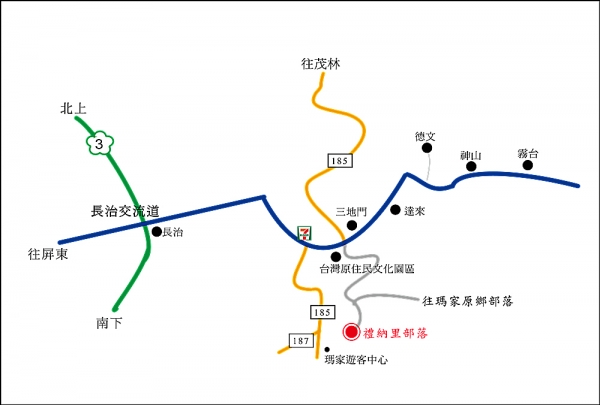 7/22（五）7/22（五）時間7/23（六）7/24 (日)～來路～(晚餐自理)～來路～(晚餐自理)07:00-08:00早餐早餐～來路～(晚餐自理)～來路～(晚餐自理)08:00-08:30小組晨禱主日禮拜～來路～(晚餐自理)～來路～(晚餐自理)08:40-09:00詩歌敬拜主日禮拜～來路～(晚餐自理)～來路～(晚餐自理)09:00-10:30專題一 陳南州牧師《福音與文化》、《祖靈與聖靈》小組時間～來路～(晚餐自理)～來路～(晚餐自理)10:30-11:00茶點/交誼茶點/交誼～來路～(晚餐自理)～來路～(晚餐自理)11:00-12:00小組分享差遣禮拜～來路～(晚餐自理)～來路～(晚餐自理)12:00~午餐午餐～來路～(晚餐自理)～來路～(晚餐自理)14:00~15:30工作坊Ⅰ少多宜長老---在工作中與聖靈同行。左金男牧師---福音與文化面對面。馬約翰牧師---給聖靈空間。劉清虔牧師---讀經中的聖靈工作。～歸途～～來路～(晚餐自理)～來路～(晚餐自理)15:30-16:00休息～歸途～～來路～(晚餐自理)～來路～(晚餐自理)16:00-17:30工作坊Ⅱ少多宜長老---在工作中與聖靈同行。左金男牧師---福音與文化面對面。馬約翰牧師---給聖靈空間。劉清虔牧師---讀經中的聖靈工作。～歸途～17:00-19:00同工會議18:00-19:00晚  餐～歸途～18:00-19:00報到19:00-20:30專題二 馬約翰牧師《與聖靈同行》、《聖靈與靈修》、《獻心》～歸途～19:00-20:30《原味的敬拜》信息：Supina牧師20:30-21:30小組晚禱～歸途～20:30-21:30小組晚禱(破冰與交誼)21:30~就  寢~～歸途～21:30~就  寢~～歸途～姓名(華)(族)所屬中區會／教會__________中會__________教會身份證字號出生日期______年______月______日聯絡電話電子信箱聯絡地址(郵遞區號) - (郵遞區號) - (郵遞區號) - 教會職稱 長老 執事 會長 輔導 信徒其他 長老 執事 會長 輔導 信徒其他 長老 執事 會長 輔導 信徒其他選擇工作坊____在工作中與聖靈同行 ____福音與文化的現象與對應____給聖靈空間         ____讀經中的聖靈工作請在以上四個工作坊前面填上您的選擇順序。（與會者可選擇參加2個不同議題的工作坊，但視人數將作適度調整，屆時將於行前通知公告工作坊名單。____在工作中與聖靈同行 ____福音與文化的現象與對應____給聖靈空間         ____讀經中的聖靈工作請在以上四個工作坊前面填上您的選擇順序。（與會者可選擇參加2個不同議題的工作坊，但視人數將作適度調整，屆時將於行前通知公告工作坊名單。____在工作中與聖靈同行 ____福音與文化的現象與對應____給聖靈空間         ____讀經中的聖靈工作請在以上四個工作坊前面填上您的選擇順序。（與會者可選擇參加2個不同議題的工作坊，但視人數將作適度調整，屆時將於行前通知公告工作坊名單。用餐需求素食 葷食  其他素食 葷食  其他素食 葷食  其他接駁需求1.7/22(五)去程，乘車地點A. 左營高鐵站，到達時間________。                         B. 屏東火車站，到達時間________。乘車人數____人，主要聯絡人:____________，聯絡電話:___________。2.7/24(日)回程，搭車地點A. 左營高鐵站 B. 屏東火車站乘車人數____人，主要聯絡人:____________，聯絡電話:___________。備註: 乘車時間請見【交通資訊】。1.7/22(五)去程，乘車地點A. 左營高鐵站，到達時間________。                         B. 屏東火車站，到達時間________。乘車人數____人，主要聯絡人:____________，聯絡電話:___________。2.7/24(日)回程，搭車地點A. 左營高鐵站 B. 屏東火車站乘車人數____人，主要聯絡人:____________，聯絡電話:___________。備註: 乘車時間請見【交通資訊】。1.7/22(五)去程，乘車地點A. 左營高鐵站，到達時間________。                         B. 屏東火車站，到達時間________。乘車人數____人，主要聯絡人:____________，聯絡電話:___________。2.7/24(日)回程，搭車地點A. 左營高鐵站 B. 屏東火車站乘車人數____人，主要聯絡人:____________，聯絡電話:___________。備註: 乘車時間請見【交通資訊】。